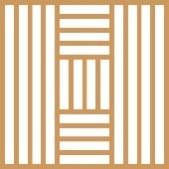 Hengist Breakfast MenuHengist Breakfast 12.50
Streaky Bacon, Cumberland Sausage, Roasted Cherry Tomatoes, Field Mushroom, Two Eggs, Beans and Sourdough Toast Veggie Breakfast 12
Veggie Sausages, Bubble and Squeak, Smashed Avocado, Cherry Tomatoes, Field Mushroom, Two Eggs, Beans, Sourdough Toast Eggs Royal 8
Spinach, Smoked Salmon, Hollandaise, English Muffin Eggs Benedict 8
Gammon, Spinach, Poached Eggs, Hollandaise, English Muffin Forrester 8
Wild Mushrooms, Wilted Spinach, Poached Egg, HollandaisePoached Egg and Avocado on Toast 7
Asparagus and Cherry Tomatoes Granola Green Yoghurt 5
Fresh Berries and Honey Breakfast Drinks Bucks Fizz 6
Strawberry Bellini 8
Prosecco White or Rose 8
Bloody Mary 10
Juices – Orange, Tomato, Cranberry, Apple, Pineapple 2.95
Americano, Cappuccino, Flat White, Latte, Espresso 2.85
Teas- Breakfast, Green, Chamomile, Earl Grey 2.85